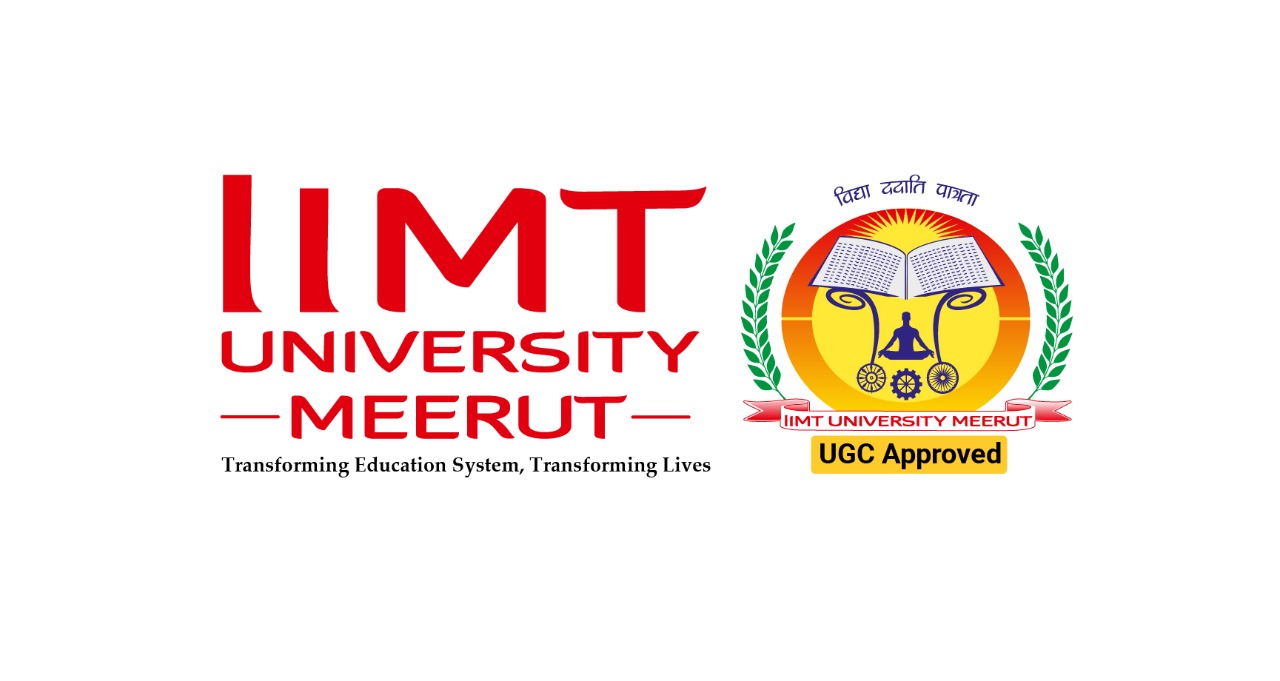 CERTIFICATE FROM THE SUPERVISOR(S)(To be submitted at the time of Thesis Submission)This is to certify that the thesis entitled “______________________________________________________________________________________________________________________________________________________________________________________________________________________________________________________________________________________________________________________________________________________”being submitted to the IIMT University,  Meerut  by Mr/Ms ________________________________________________________, Admission No________________________, for the award of Doctor of Philosophy (Ph.D.) Degree is a bonafide work carried out by him/her, in the Department of ___________________________________________________________, IIMT University, Meerut, under my/our supervision and guidance. The thesis has fulfilled all the requirements as per the regulations of this University and, in my/our opinion, has reached the standard needed for submission. The results embodied in this thesis have not been submitted to any other university or institute for the award of any degree or diploma.______________________								Signature of Supervisor (s)Name: ____________________________________________Date: ____________________							